                             Knowledge Organiser 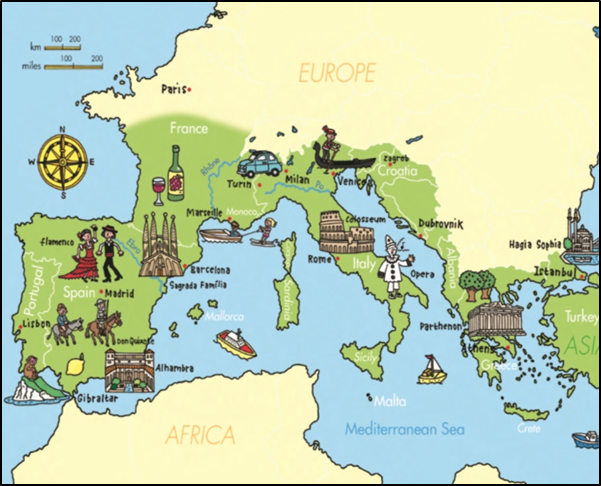 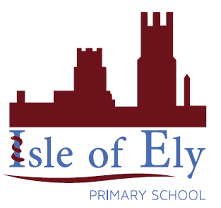                     Year 4 – Summer Term A                      Geography – Mediterranean Europe CountryCapitalLanguageFlagItalyRomeItalian 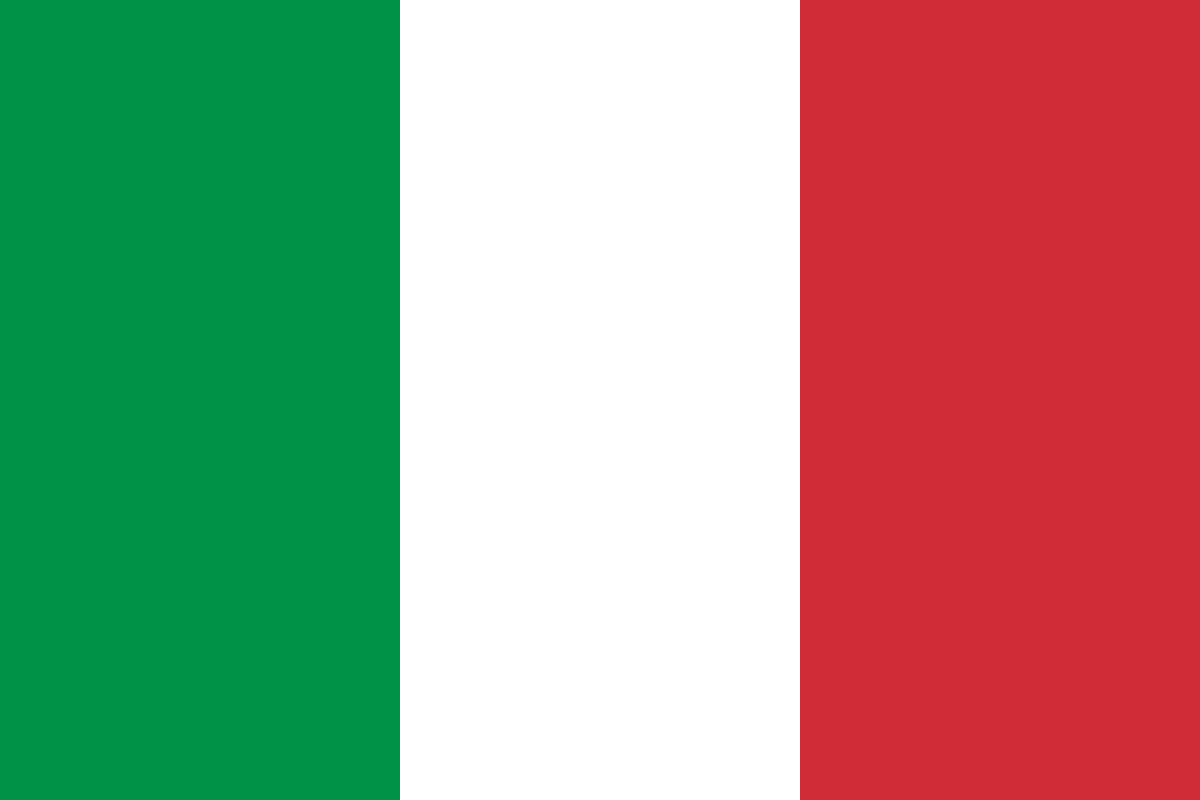 SpainMadridSpanish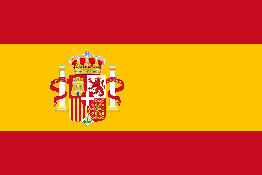 PortugalLisbonPortuguese 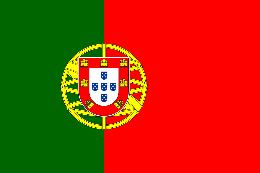 GreeceAthensGreek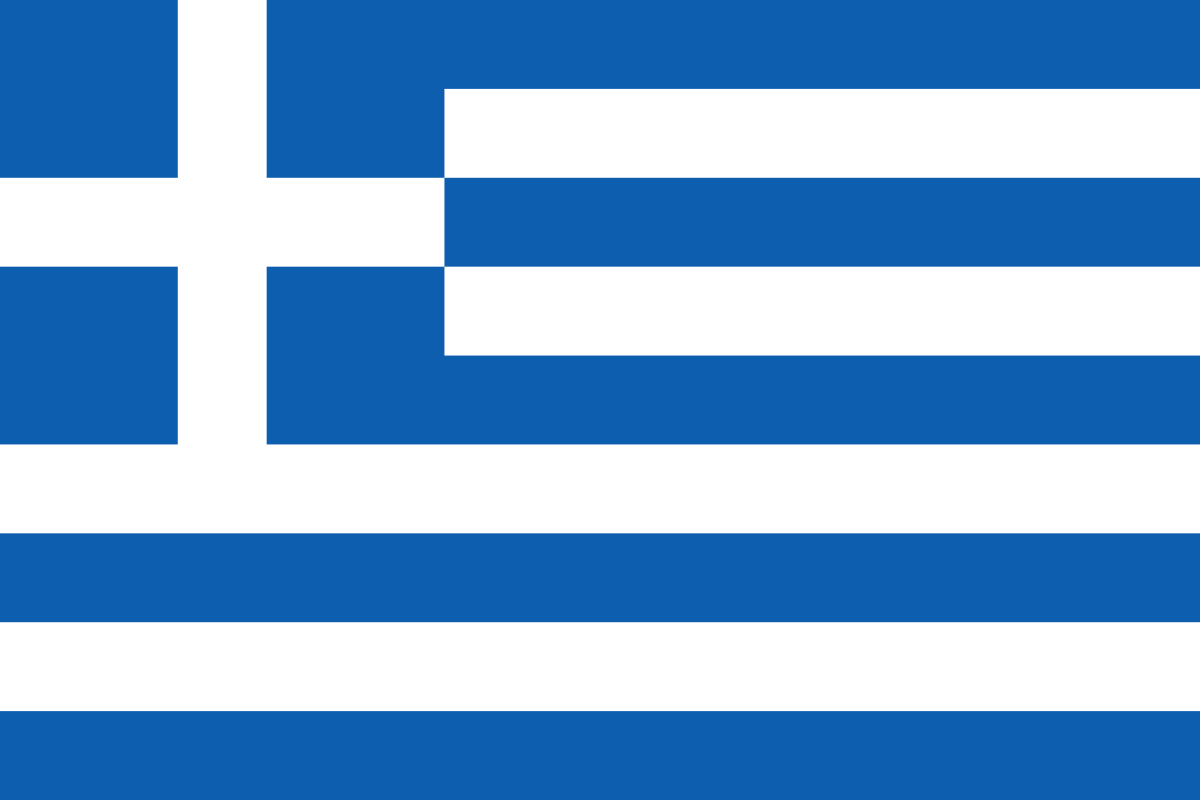 TurkeyAnkaraTurkish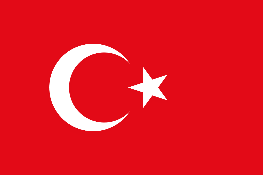 France (Southern) ParisFrench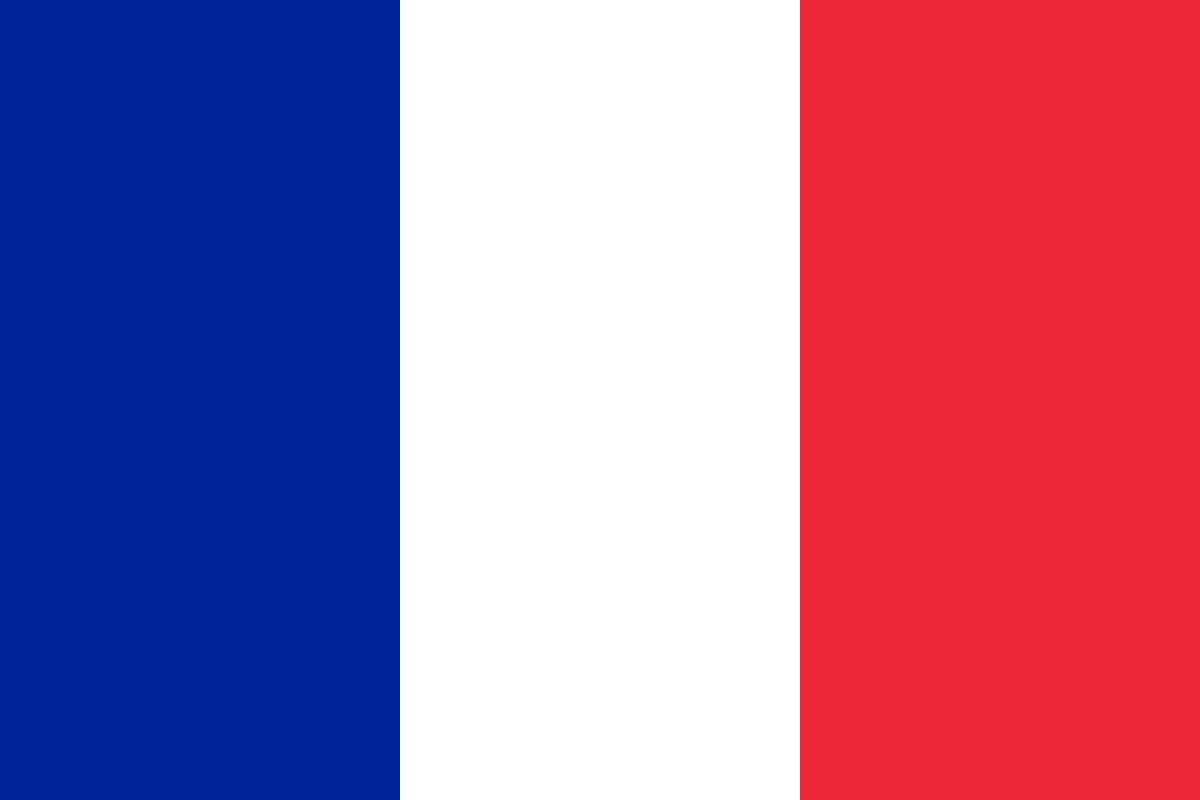 MaltaVallettaMaltese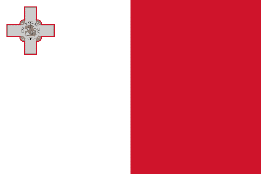 Vocabulary Vocabulary MediterraneanFrom the Latin meaning ‘middle of the land’. EquatorAn imaginary line around the ‘middle’ of the Earth. The sun’s rays hit the equator directly, making the places located near to it very warm. LatitudeLatitude is a measurement that gives the location of a place on Earth north or south of the equator. Maps sometimes show imaginary lines of latitude to help us locate places. EcosystemA community of plants and animals found in a particular area. The Gulf StreamA current of warm water that flows from the Gulf of Mexico in Central America, all the way across the Atlantic Ocean to Europe. ColosseumAn ancient, giant, oval shaped amphitheatre located in the centre of Rome. It was built during Ancient Roman times and gladiators fought there.  Peninsula A region of land that sticks out in a body of water, with water on three sides. InhabitTo live or dwell in a place, as people or animals.